HOMILIEEcologische bekeringLucas 14,25-334 september 2016Pol Hendrix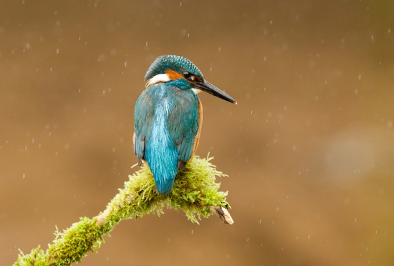 “Zo kan niemand van u mijn leerling zijn als hij zich niet losmaakt van al wat hij bezit.”  Met deze indringende woorden besluit Lucas de evangelielezing van vandaag.  Het zijn woorden die vandaag extra opvallen, omdat het juist door onze hang is naar bezit, naar altijd meer en beter, dat we onze aarde zodanig hebben misbruikt dat de natuur en het klimaat bijna onherstelbaar beschadigd werden.  De woorden van het evangelie klinken hard en drastisch, zeker in hun pure vorm, maar eigenlijk zijn ze zeer van toepassing op de huidige alarmerende situatie.Eind vorig jaar sloten de wereldleiders in Parijs een historisch klimaatakkoord af.  Nu wacht de mensheid een reusachtige inspanning om het akkoord om te zetten in daden, en alzo een onherstelbare klimaatwijziging te voorkomen.  Politici moeten hun verantwoordelijkheid nemen, maar we moeten niet op hen wachten om in actie te treden.  We kunnen zelf de wereld van morgen vormgeven.  Alles wat we nodig hebben is een dosis verbeeldingskracht, durf om de gebaande paden te verlaten, en het geloof dat we door samenwerking een verschil kunnen maken.  We hebben daarbij nood aan positieve verhalen die tonen dat er nog een uitweg is uit de crisis.  Ze kunnen ons inspireren om zelf ook in actie te komen.Vorig jaar schreef paus Franciscus zijn encycliek Laudato Si over ‘de zorg voor het gemeenschappelijke huis’, de aarde.  De aanklacht is soms striemend scherp: “Deze toestanden maken dat zuster aarde zich aansluit bij de verstotenen van deze wereld, en het samen uitschreeuwen en vragen om van koers te veranderen.  Nooit hebben we ons gezamenlijk huis zo slecht behandeld en zo gekwetst als in de voorbije tweehonderd jaar” (LS 53).  “De catastrofale voorspellingen van rampen kunnen niet langer meer met minachting en ironie worden bekeken.  Wat wij aan de volgende generaties nalaten zou weleens niets anders kunnen zijn dan puin, verwoesting en afval.  Het ritme van consumptie, afval en veranderingen aan het milieu hebben de mogelijkheden van de planeet zodanig overschreden dat de huidige levensstijl, die niet duurzaam is, enkel kan leiden tot catastrofes, zoals inderdaad nu reeds bij perioden gebeurt in verschillende streken” (LS 161).Voor de paus vormen de vraagstukken, verbonden met ecologie, gerechtigheid en vrede, één geheel, en moeten we ze samen aanpakken.  Die aanpak noemt hij: ‘integrale ecologie’.  Daar is niet alleen wetenschap en techniek, economie en politiek voor nodig, maar evenzeer een radicale ommezwaai in ons eigen denken, doen en laten.  De paus roept dan ook op tot een “ecologische bekering”, waarbij we ons niet langer laten leiden en verleiden door de reclame die ons uitnodigt tot ongeremde consumptie, maar kiezen voor soberheid, vrijheid en creativiteit.  Zo kunnen we onze waardigheid herwinnen en “een nieuw denkmodel verspreiden betreffende de mens, het leven, de samenleving en de relatie met de natuur” (LS 215).  Het klinkt als een echo van de woorden die we vandaag beluisterden in het evangelie: je moet bereid zijn om los te komen van alles wat je aan je huidige levensstijl vastgekluisterd houdt.  Meedoen met die tegencultuur kan je in conflict brengen met de verwachtingen van je omgeving en je verwanten die willen dat je binnen de krijtlijnen blijft van het heersende model.  Men heeft niet graag dat je ontsnapt uit de logica van de presterende, concurrerende en consumerende samenleving die de milieuvernietiging veroorzaakt.  Het loskomen van het heersende model gebeurt al in een aantal situaties.  “Bewust gekozen soberheid werkt bevrijdend,” zegt de paus, en hij somt zelf ook enkele voorbeelden op die we gemakkelijk in ons eigen leven kunnen toepassen: het gebruik van plastic of papier vermijden, het waterverbruik verminderen, het afval scheiden, geen voedsel verspillen, zorgvuldig omgaan met de andere levende wezens, het openbaar vervoer of carpooling gebruiken, bomen planten, nodeloze verlichting uitdoen, hergebruik in plaats van weg te gooien ...  Hij noemt het “daden van liefde die onze eigen waardigheid tot uitdrukking brengen, diepgang geven aan ons leven en ons doen ervaren dat het de moeite waard is op deze wereld te leven.”  Het is een positieve invulling van wat in de evangelielezing van vandaag ‘zijn kruis opnemen’ wordt genoemd.  Je kruis opnemen is immers vooral te verstaan als je zending in het leven kennen en ze volbrengen, het is je durven engageren voor een betere wereld, het is de consequenties van je christelijke geloof aanvaarden.  Zoiets moeten we als individu en als gezin doen maar ook als de kleine en grote gemeenschappen waar we deel van uitmaken.  Ook parochieteams en kerkraden zullen dit moeten opnemen in hun toekomstplannen.  Hierbij wil ik Jezus parafraseren elders in het evangelie: ‘waar twee of drie in mijn naam samen zijn zullen ze zich ecologisch moeten bekeren’, waartoe de paus oproept, die tenslotte nog dit schrijft: “Samen met vele anderen nemen we de zorg voor de wereld en voor de levenskwaliteit van de armsten op ons, met een gevoel van solidariteit dat tegelijkertijd het bewustzijn is dat we een gemeenschappelijk huis bewonen dat God ons heeft geleend” (LS 232).Driekwart van bovenstaande tekst is afkomstig uit de (meer uitgebreide) homilie, aangeboden door de werking Ecokerk van het Netwerk Rechtvaardigheid en Vrede op hun website (netrv.be/ecokerk), waar je ook bijkomende informatie vindt.